Försäkran Fast höjning av individuellt bidrag i programmet Erasmus+ (fewer opportunities top up)Inkludering är en av de övergripande prioriteringarna för Erasmus+-programmet. Inom mobilitet stöds inkludering t.ex. med ytterligare bidrag till studenter som tillhör till nationellt definierade grupper som har begränsade möjligheter att delta. I Finland, från läsåret 2022 - 2023, är dessa grupper:Sociala hinder (Social obstacles):studenter med familj (studenter med ett eller många minderåriga barn i beroendeställning)närståendevårdare (studenter som ansvarar för vården av en äldre, funktionshindrad eller sjuk anhörig och har ingått ett avtal om närståendevård med kommunen) Handikapp (Disabilities):studenter med EU:s funktionshinderkort eller en rättighet för kortethandikappade och funktionshindrade studenter (minst medelsvår funktionsnedsättning eller invaliditetsklass) Hälsoproblem (Health obstacles):studenter med en allvarlig eller kronisk sjukdom (minst medelsvår funktionsnedsättning)Invandrarbakgrund (Migrant background):Studenter med asyl- och flyktingbakgrund (studenten har t. ex. ett flyktingresedokument eller ett uppehållstillstånd utfärdat på grund av internationellt, tillfälligt eller alternativt skydd) Rättigheten till en fast höjning av individuellt bidrag kan visas genom den här försäkran undertecknad av den mobila studenten och sändande högskolan. Utöver försäkran kan lärosäten begära att se andra dokument eller handlingar som de anser att behövs för att bekräfta tillhörighet till ovannämnda grupper, men dessa måste och bör inte förvaras i högskolan. Den undertecknade försäkran är: Deltagarens försäkran över tillhörigheten till ovannämnda grupper som har begränsade möjligheter att delta Deltagaren ska ge försäkran till sina avsändande högskolan.På begäran måste deltagaren även uppvisa andra dokument och handlingar för den sändande organisationen för att verifiera rätten till en fast höjning av individuellt bidrag.Organisations verifikat för att verifiera rätten till en fast höjning av individuellt bidragOrganisationen ska bevara den undertecknade försäkran (elektronisk kopia) för en eventuell kontroll av nationella programkontoret. Information om mobilitet och deltagareInformation om mobilitet och deltagareSändande organisation:Projektnummer: Studentens namn:Mottagande organisation:Tidpunkt för utbyte:En kort beskrivning av tillhörigheten till en grupp som har begränsade möjligheter att delta:Jag, undertecknad, förklarar att jag tillhör till en av ovannämnda grupper som har begränsade möjligheter att delta på grunden gett nedan.Jag, undertecknad, förklarar att jag tillhör till en av ovannämnda grupper som har begränsade möjligheter att delta på grunden gett nedan.Den huvudsakliga grunden för en fast höjning av individuellt bidrag (se föregående sida, välja endast en): Sociala hinder Handikapp Hälsoproblem Invandrarbakgrund Annan orsak, vad?      Den huvudsakliga grunden för en fast höjning av individuellt bidrag (se föregående sida, välja endast en): Sociala hinder Handikapp Hälsoproblem Invandrarbakgrund Annan orsak, vad?      Datum:Ort:Underskrift:För den sändande organisationen,För den sändande organisationen,Utöver denna försäkran har studenten på begäran uppvisat följande dokument till den sändande organisationen: Ämbetsbevis Avtal om närståendevård EU:s funktionshinderkort eller ett beslut om förmånen som berättigar till funktionshinderkortet Läkarintyg eller läkarutlåtande Beslut om invaliditetsklass  Ett uppehållstillstånd som utfärdats på grund av skydd, eller flyktingresedokument Annat dokument, vad?      Utöver denna försäkran har studenten på begäran uppvisat följande dokument till den sändande organisationen: Ämbetsbevis Avtal om närståendevård EU:s funktionshinderkort eller ett beslut om förmånen som berättigar till funktionshinderkortet Läkarintyg eller läkarutlåtande Beslut om invaliditetsklass  Ett uppehållstillstånd som utfärdats på grund av skydd, eller flyktingresedokument Annat dokument, vad?      Datum:Ort:Underskrift: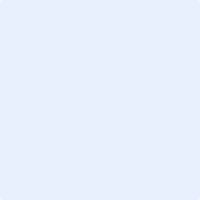 